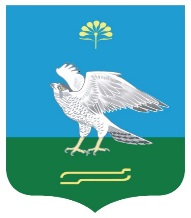 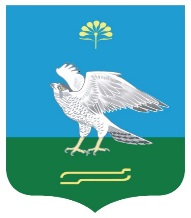 О внесении изменений и дополнений в Решение Совета сельского поселения           № 83 от 27.06.2017 г. «Об утверждении Положения о публичных слушаниях в сельском поселении Зильдяровский сельсовет муниципального района Миякинский район Республики Башкортостан »            В соответствии с Федеральным законом от 06.10.2003 №131-ФЗ «Об общих принципах организации местного самоуправления в Российской Федерации», Уставом сельского поселения Зильдяровский сельсовет, на основании экспертного заключения Государственного комитета Республики Башкортостан по делам юстиции от 06.04.2018 года НГР RU 03005505201700008, Совет сельского поселения Зильдяровский  сельсовет муниципального района Миякинский район Республики Башкортостан             РЕШИЛ :          1.Внести следующие дополнения и изменения в решение Совета сельского поселения Зильдяровский сельсовет муниципального района Миякинский район Республики Башкортостан № 83 от 27.06.2017 г. «Об утверждении Положения о публичных слушаниях в сельском поселении Зильдяровский сельсовет муниципального района Миякинский район Республики Башкортостан »: Пункт 1.4. раздела 1 изложить в следующей редакции:              На публичные слушания выносятся:             1) проект устава муниципального образования, а также проект муниципального нормативного правового акта о внесении изменений и дополнений в данный устав, кроме случаев, когда в устав муниципального образования вносятся изменения в форме точного воспроизведения положений Конституции Российской Федерации, федеральных законов, конституции (устава) или законов субъекта Российской Федерации в целях приведения данного устава в соответствие с этими нормативными правовыми актами;           2) проект местного бюджета и отчет о его исполнении;            2.1) проект стратегии социально-экономического развития муниципального образования;           3) вопросы о преобразовании муниципального образования,                                   за исключением случаев, если в соответствии со статьей 13 Федерального закона  для преобразования муниципального образования требуется получение согласия населения муниципального образования, выраженного путем голосования либо на сходах граждан.      3. Решение вступает в силу со дня его официального обнародования.Глава сельского поселения                                                             З.З. Идрисовс. Зильдярово24.05.2018 г. № 124